REGULAMIN GMINNEGO KONKURSU PLASTYCZNEGO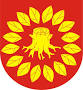 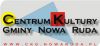  „KARTKA BOŻONARODZENIOWA”1.ORGANIZATOR: Centrum Kultury Gminy Nowa Ruda w Ludwikowicach Kł.2.TEMAT: Tematem konkursu jest wykonanie kartki okolicznościowej z okazji zbliżających
                    się Świąt Bożego Narodzenia3.CEL: Popularyzowanie tradycji świątecznych, rozbudzenie zainteresowania pięknym lecz  
              zanikającym zwyczajem obdarowywania się kartkami świątecznymi, rozwijanie 
              zdolności plastycznych, rozwijanie wyobraźni i wrażliwości estetycznej.4. UCZESTNICY: Uczestnikami konkursu mogą być uczniowie przedszkoli, szkół podstawowych i  gimnazjum,  uczniowie z Niepublicznych Szkół Specjalnych oraz członkowie Kół Gospodyń Wiejskich i Klubów Seniora z Gminy Nowa RudaKonkurs oceniany będzie w pięciu kategoriach:I kategoria: uczniowie przedszkoli II kategoria: uczniowie szkół podstawowychIII kategoria: uczniowie gimnazjumIV kategoria: uczniowie z Niepublicznych Szkół SpecjalnychV Koła Gospodyń Wiejskich i Kluby Seniora5. WARUNKI KONKURSU:Każdy uczestnik może nadesłać jedną, własnoręcznie wykonaną kartkę.Uczestnik wykonuje kartkę świąteczną dowolnymi technikami plastycznymi (rysowanie, malowanie, wyklejanie, wydzieranie, grafika) Przy wykonywaniu kartki należy uwzględnić techniczne możliwości skanowaniaFormat kartki ma mieć wymiary: A4, A5 lub A6Każda kartka musi posiadać na odwrocie dane osoby, która kartkę wykonała: imię                 i nazwisko, wiek,  klasa i szkoła, adres do korespondencji, numer telefonu kontaktowego, numer telefonu rodzica lub prawnego opiekuna(w przypadku dzieci)Termin nadsyłania prac upływa z dniem 2 grudnia 2015 roku. Prace nadesłane po wyznaczonym terminie nie wezmą udziału w konkursie, nie zostaną również odesłane nadawcy.Prace należy składać w Bibliotece Publicznej Gminy Nowa Ruda lub nadsyłać pocztą na adres: Centrum Kultury Gminy Nowa Ruda ul. Fabryczna 2 57-450 Ludwikowice Kłodzkie  w zaklejonej kopercie z dopiskiem: „Kartka Bożonarodzeniowa”6. UWAGI KOŃCOWE: Prace będą oceniane pod względem poprawności zrozumienia tematu, interpretacji i 
  ogólnego wyrazu artystycznego przez specjalnie powołaną komisję. Komisja wyłoni po 1 zwycięzcy z każdej kategorii.Prace przechodzą na własność organizatora konkursu, który zastrzega sobie prawo  
  wykorzystania prac jako Kartki Świątecznej  Centrum Kultury Gminy Nowa Ruda.Każdy uczestnik wyraża zgodę na podawanie do publicznej wiadomości imienia i nazwiska autora pracy, oraz przetwarzanie danych osobowych umieszczonych w zgłoszeniu w zakresie prowadzenia i realizacji konkursu, jak równie wykorzystania nadesłanej pracy w działalności Gminy Nowa Ruda (tj. publikowanie, przetwarzanie elektroniczne, wykorzystywanie do celów promocyjnych).Udział w konkursie jest równoznaczny z akceptacją niniejszego regulaminu oraz zgodą na publikacje nadesłanych kartek i wizerunku fotografowanych osób.Rozstrzygnięcie konkursu nastąpi dnia 5 grudnia 2015 r., a jego wyniki zostaną  
   opublikowane na stronie www.ckg.nowaruda.pl.Autorzy zwycięskich kartek zostaną telefonicznie powiadomieni o przyznaniu nagrody, która zostanie wręczona w czasie Jarmarku Bożonarodzeniowego 5 grudnia 2015r.Prezentacja wszystkich kartek podczas Jarmarku Bożonarodzeniowego.Wszelkich informacji dot. konkursu udziela Biblioteka w Centrum Kultury Gminy Nowa Ruda w Ludwikowicach Kł.  – Tel 74 872 65 28